2017 Performance Improvement Report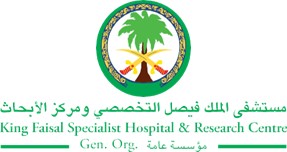 STRATEGIC PRIORITY Project NameProject NameProject NameProject NameSiteSiteDepartmentDepartmentProject StatusProject Start DateProject Start DateProject End Date Problem: Why the project was needed?Aims: What will the project achieve?Improving the compliance of lead apron & garments tracking.Benefits/Impact: What is the improvement outcome?(check all that apply)  Contained or reduced costs  Improved productivity  Improved work process  Improved cycle time  Increased customer satisfaction  Other (please explain)Quality Domain: Which of the domains of healthcare quality does this project support?(Select only one)Interventions: Overview of key steps/work completed A software for lead apron tracking was designed and installed in each department (Dental, Radiology, OR and Cath. Lab).A team leader was assigned for each department (Dental, Radiology, OR  and Cath. Lab)The assigned staffs were trained on how to utilize the software. A follow up on progress was done.Lead aprons were labeled, tagged and linked to the tracking system (Radiation Protection Garments Quality Control software).All lead aprons were tagged.Results: Insert relevant graphs and charts to illustrate improvement pre and post project(insert relevant graphs, data, charts, etc.) Project LeadTeam MembersName (person accountable for project)Names(persons involved in project)